Standard Operating ProcedureStandard Operating ProcedureStandard Operating ProcedureStandard Operating ProcedureDate CreatedAugust 2017Version Number1.0Created byMelanie ColegroveOwnerEP TeamReviewed byJulie Barlow, Pharmacy Clinical Services ManagerTime to Operate5-10minsChecked byFrequency of UseDailyPurpose of SOPProcedure for entering a referral to community pharmacy via MeditechSOPProject / SystemPharmOutcomesTools / EquipmentMeditech accessNext Review DateAugust 2019NoMain Operating StepsExplanation / Examples / Diagrams1From the Status Board  identify and select the patient, ensuring you have the correct CC number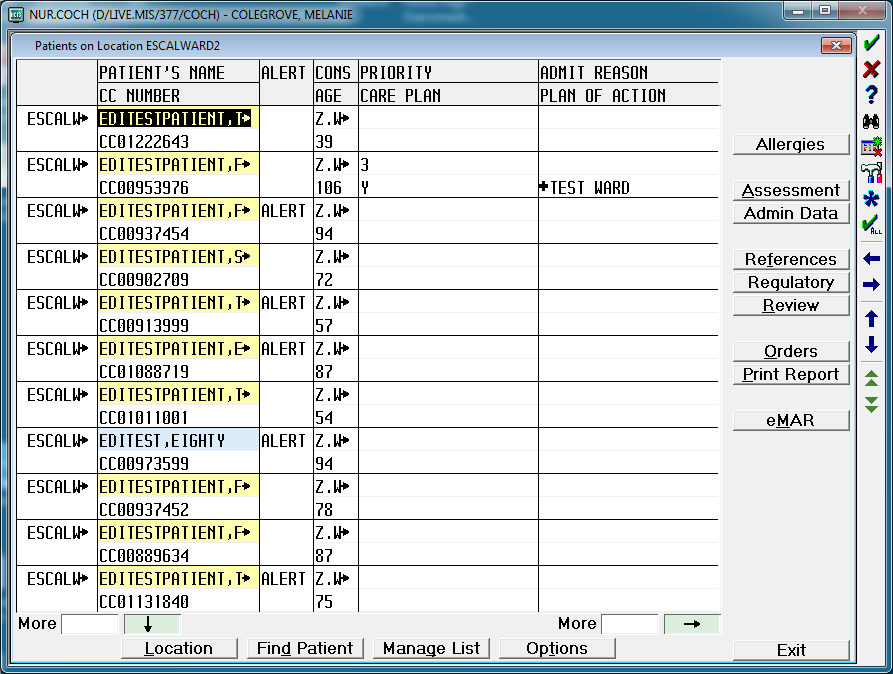 2Select Orders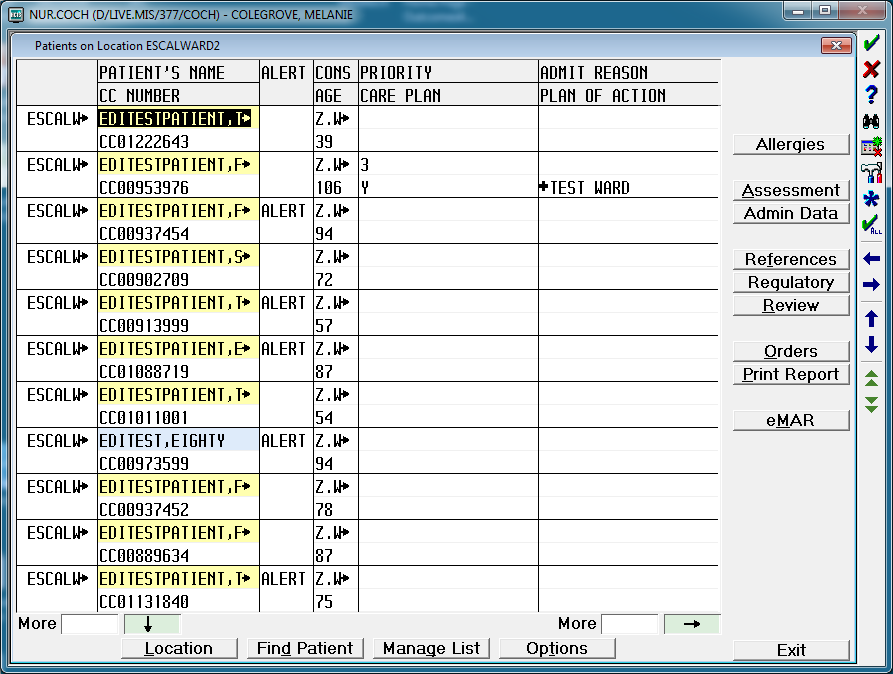 3In the “Category” field type PHARM and press <Return>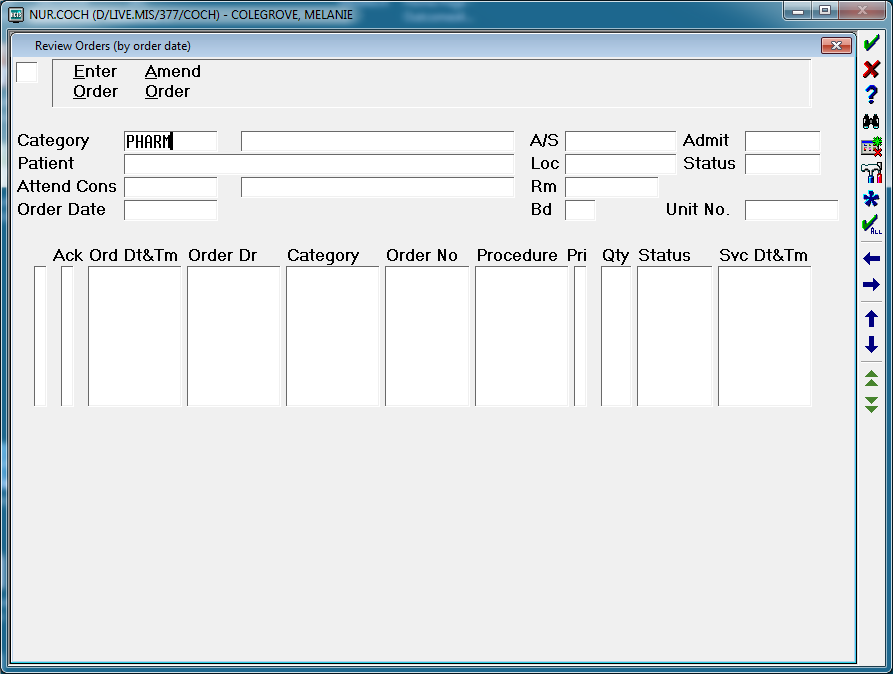 4 The order screen will be populated with the patient details.Confirm this is the correct patient.Press  <Return>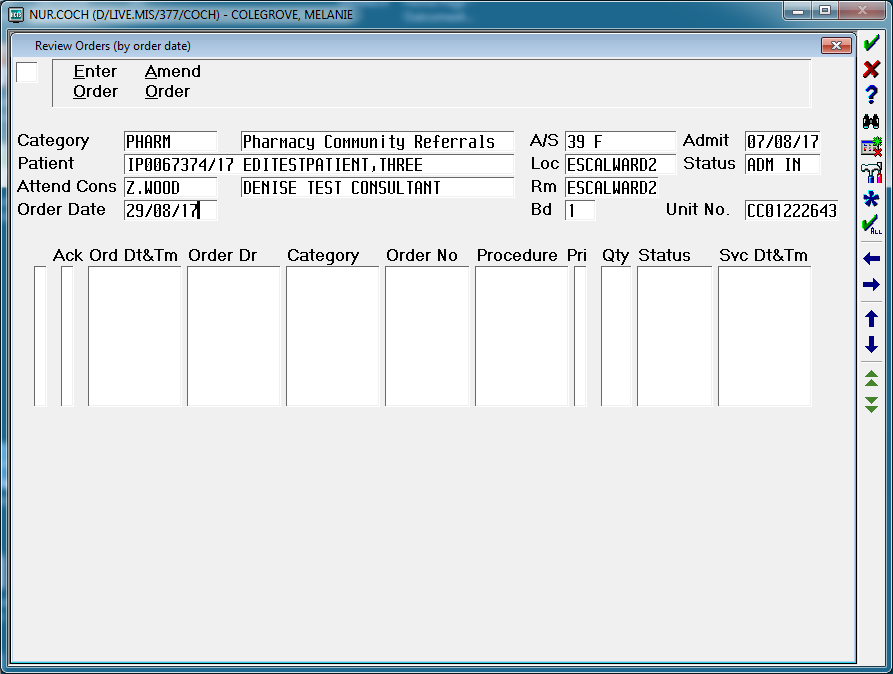 5In the field in the top left hand corner, type EO(i.e. Enter Order)Press <Return>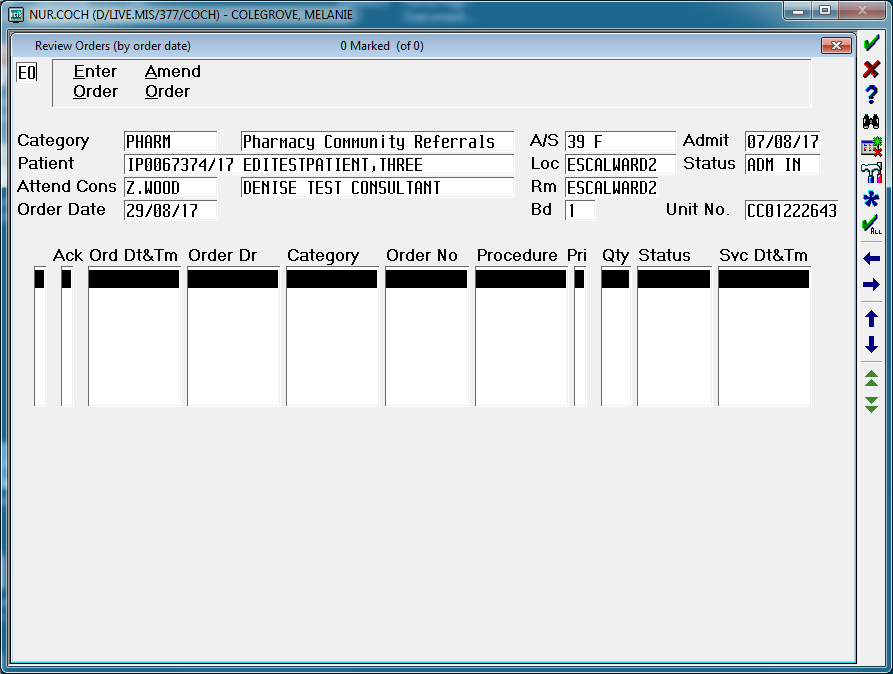 6Press <Return> until you reach the “Category” field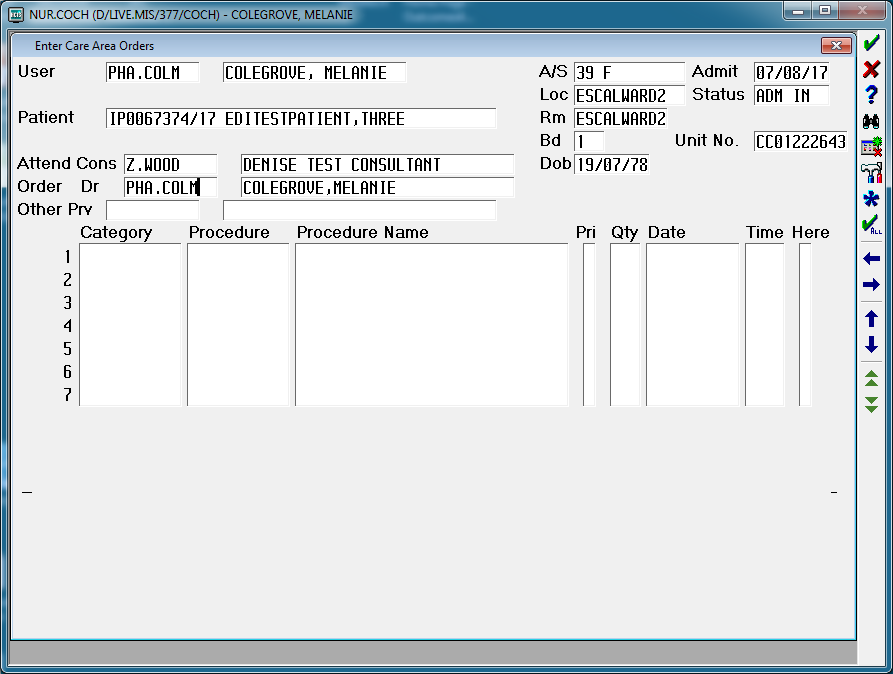 7In the “Category” field type PHARM and press <Return>In the “Procedure” field type CPR  (or select CPR from the <F9> look up menu)Press <Return>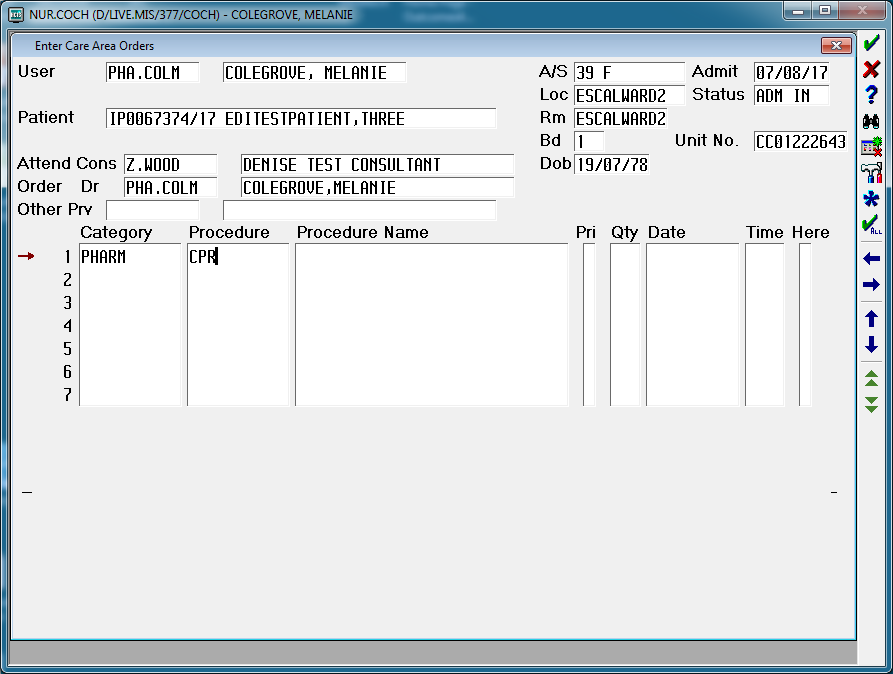 8The screen will be pre-populated with the following field data“Pri” R   and “Date”  T+In the “Pri” field accept the default of R by pressing  <Return>In the “Date” field delete + and press <Return>In the “Time” field type N and press <Return>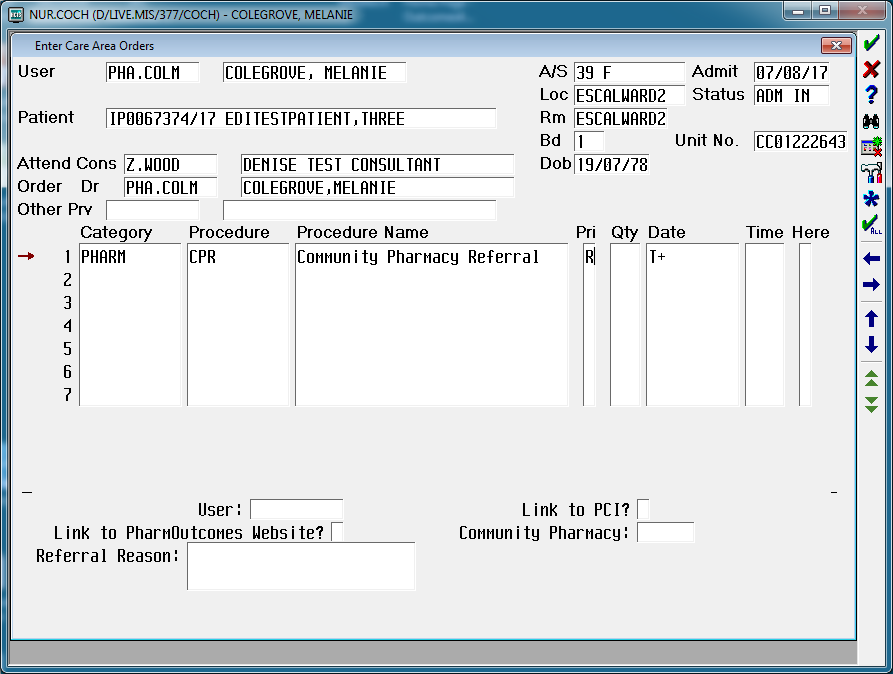 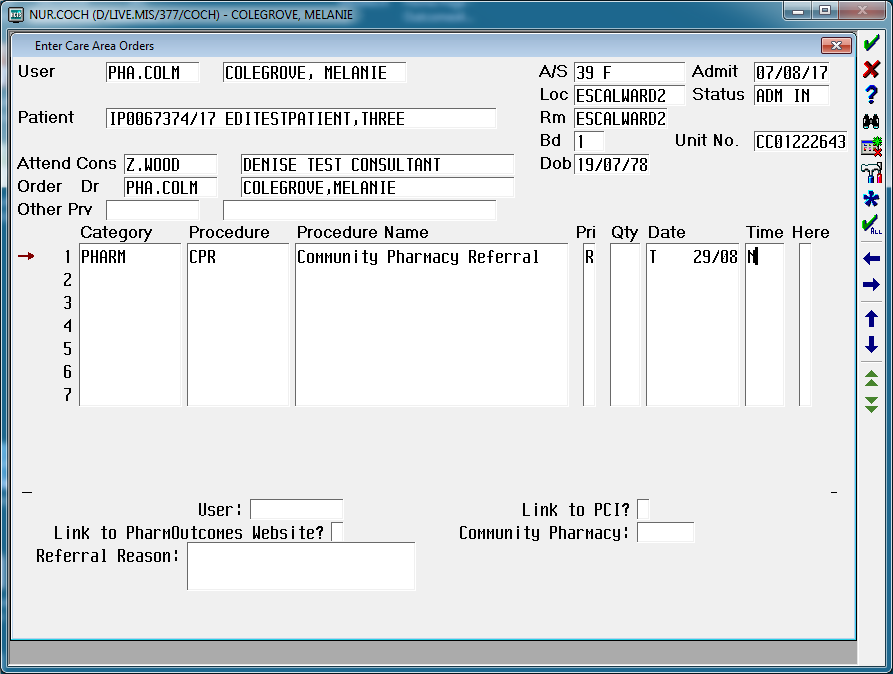 9The “User” field with be automatically populated with your Meditech user MnemonicPress <Return>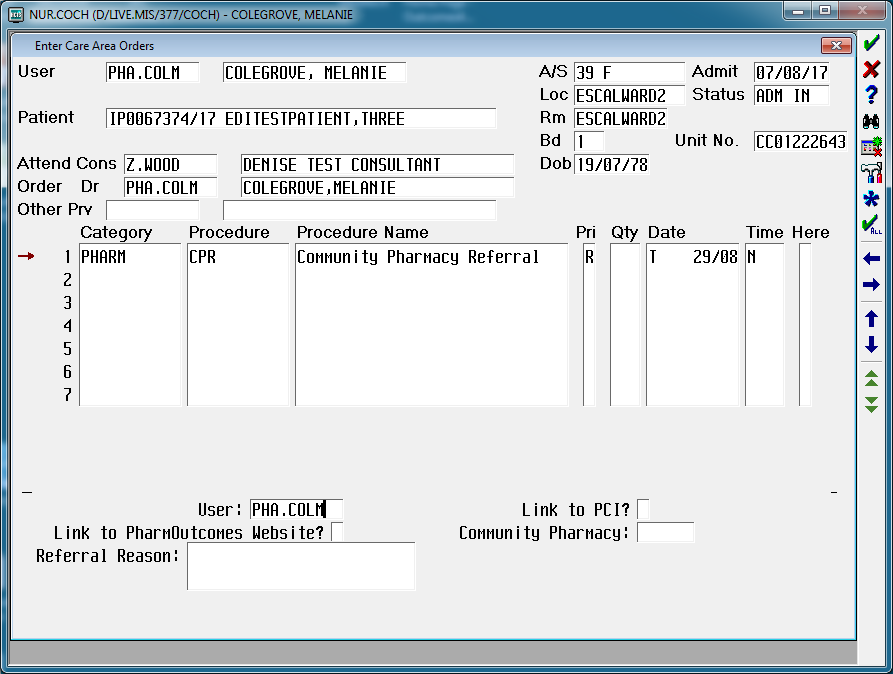 10If you need to access PCI at this stage, type Y in the “Link to PCI?” field.This will link to the PCI  screen (Note: to exit from the PCI screen press <F11> and select YES at the “Exit PCI?” prompt)If you do not want to access PCI, leave this field blankPress <Return>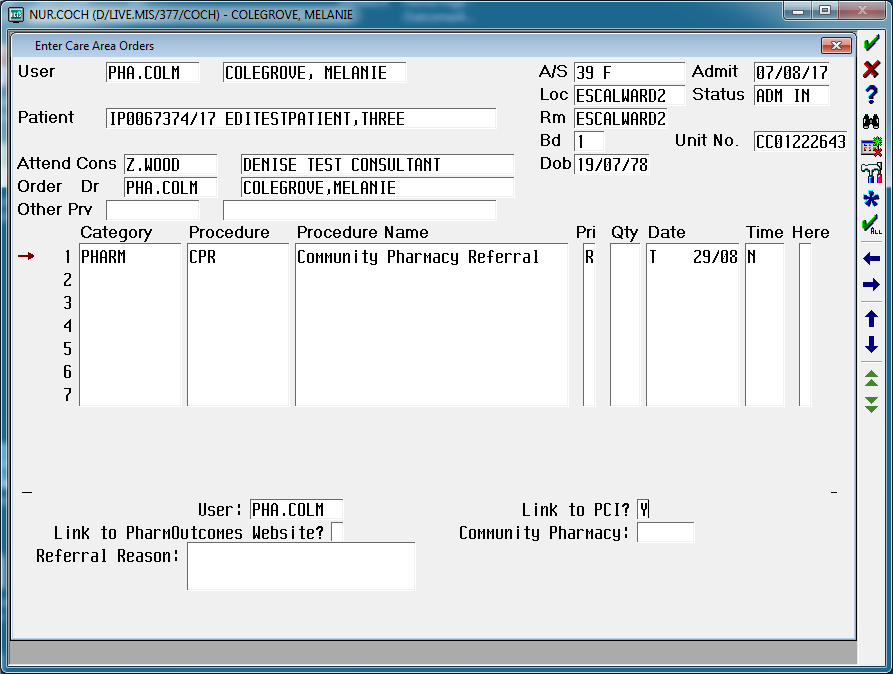 11To search for the patient’s nominated Community Pharmacy access the PharmOutcomes Website via the link provided.In the “Link to PharmOutcomes Website?” field type Y and press <Return>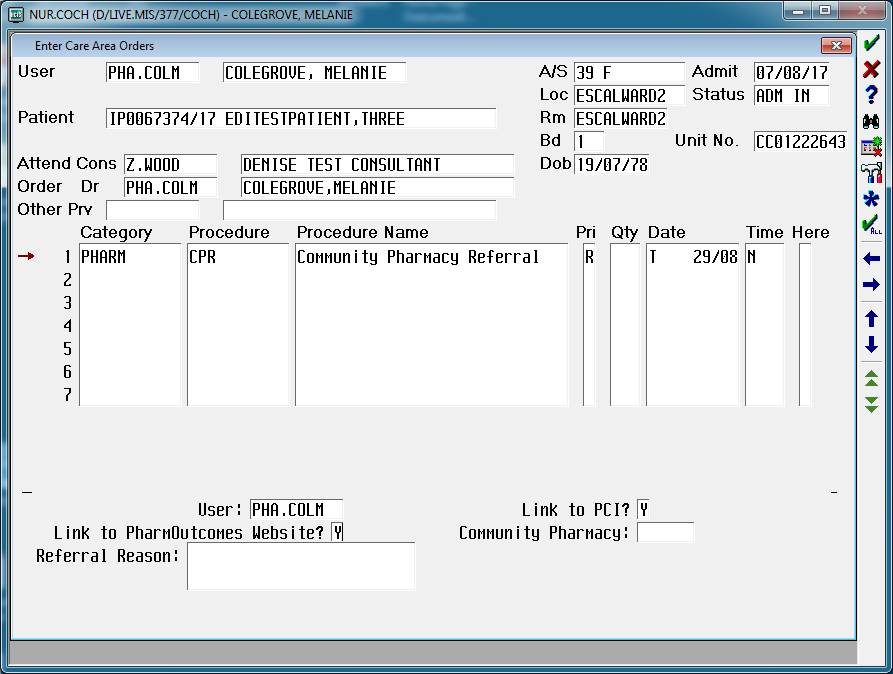 12This opens up the PharmOutcomes Referral Provider Search web page.Search for the patient’s nominated Community Pharmacy using the “Provider Search” box on the website.You can search by typing different search terms in the search box e.g.:pharmacy namepostcodestreet namearea (e.g. Blacon, Upton)A drop down list of matching Community Pharmacy options will be displayed.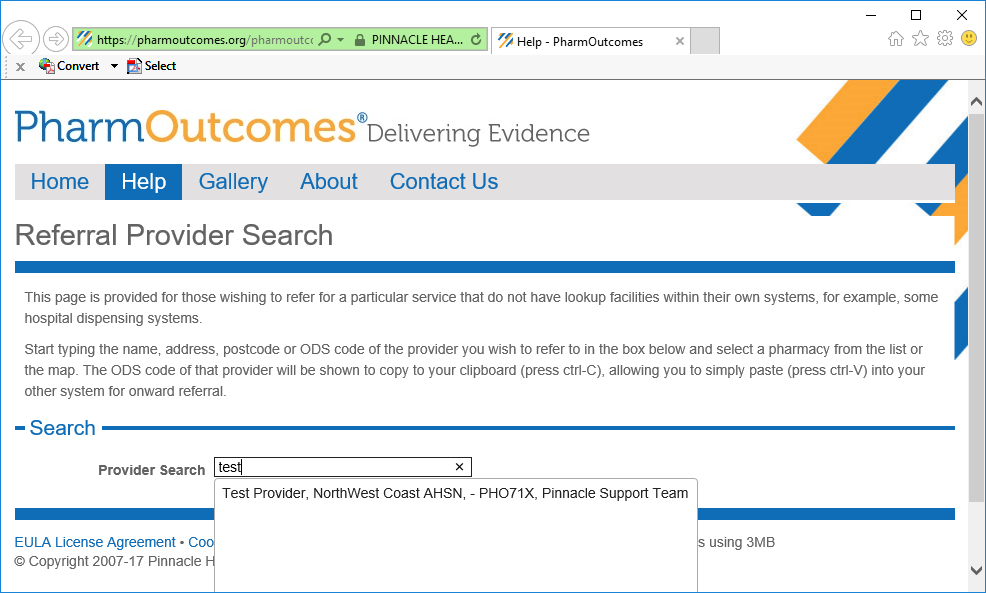 13Select the required Community Pharmacy from the drop down list by clicking on it with the mouse.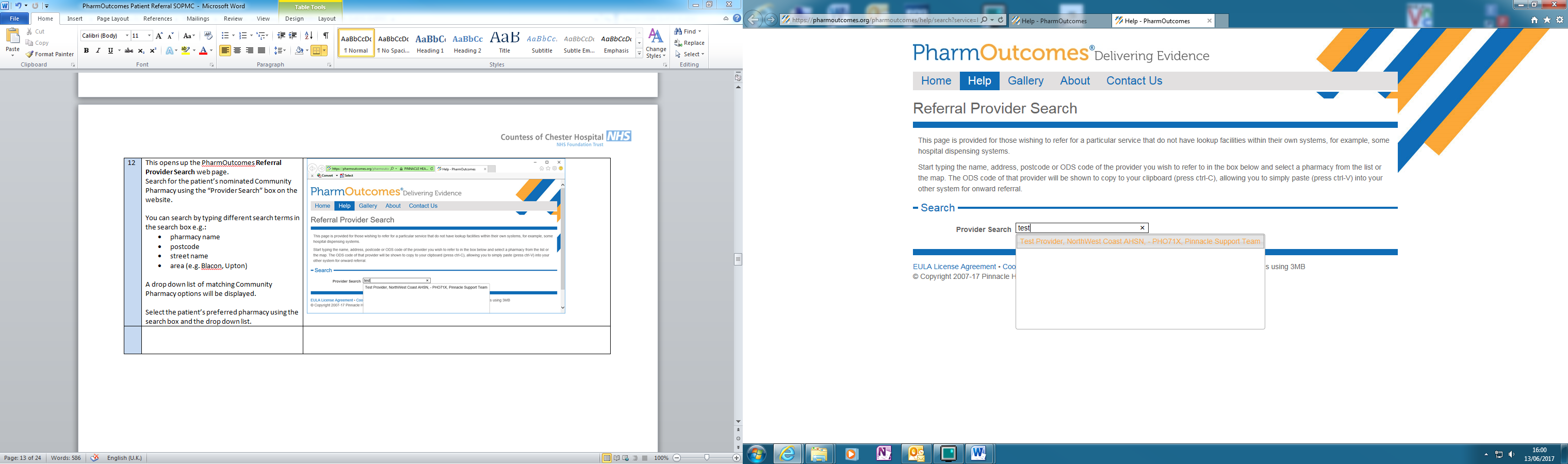 14The Provider ODS Code for the selected pharmacy will then be displayed. Copy this code using Ctrl-C Move back to the Meditech Order screen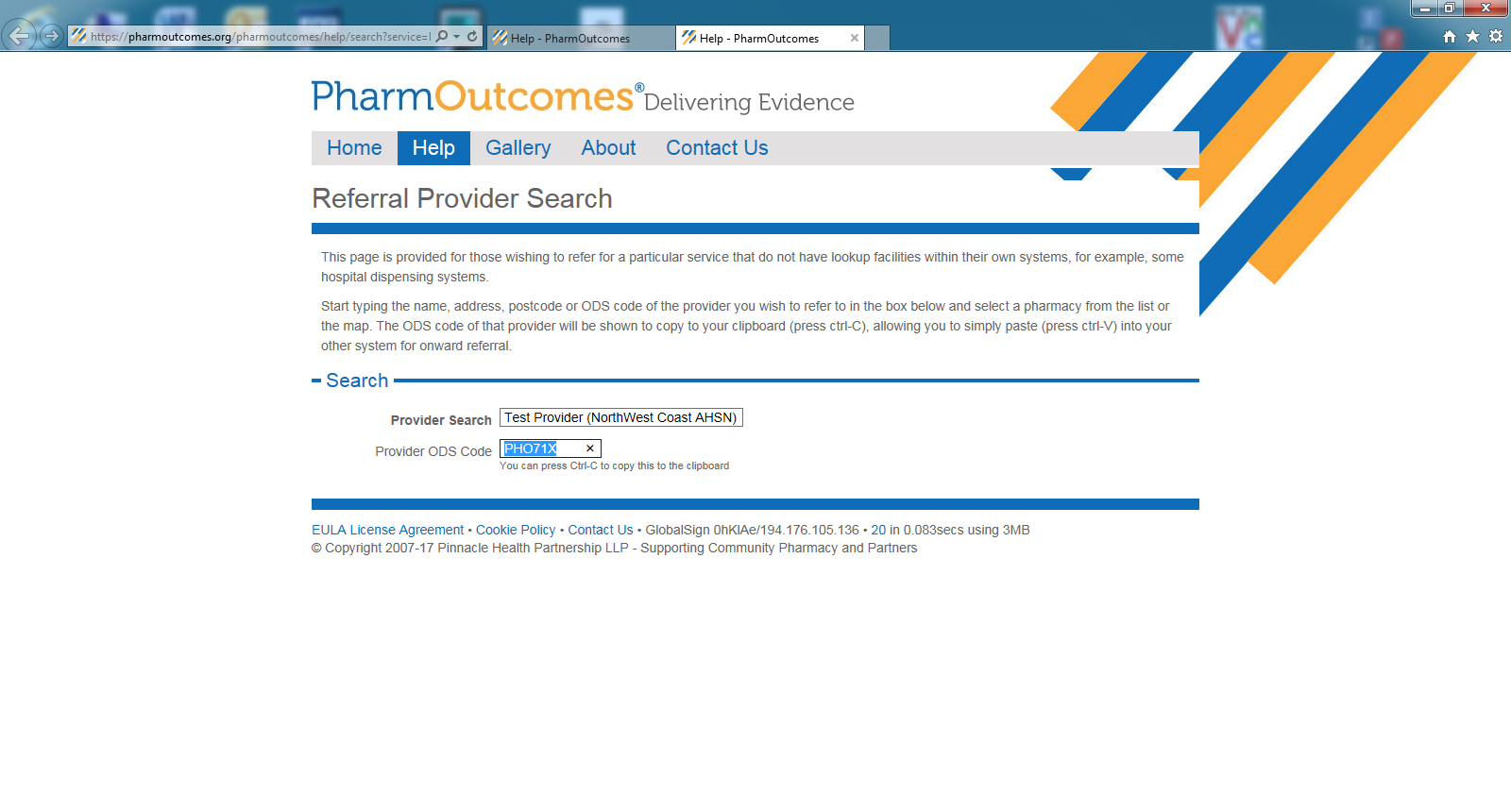 15Place the cursor in the “Community Pharmacy” fieldUse Alt-V to paste the code into that fieldPress <Return> to continue completing the whole referral**Note:If you are entering this on admission, to ensure an admission  notification is sent automatically to the nominated Community Pharmacy, the rest of the referral doesn’t need to be completed at this stage.Press <F12>At the “File Verified?” prompt select Yes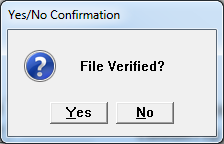 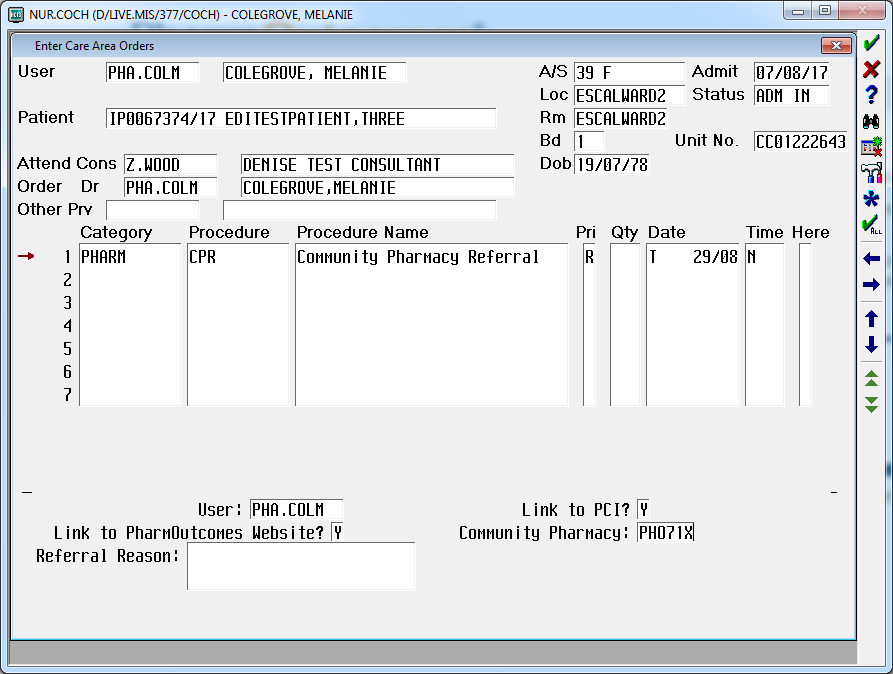 16In the “Referral Reason” field press <F9> to view the list of Referral ReasonsSelect the appropriate reason and press <Return>Note:Multiple reasons can be entered here if appropriate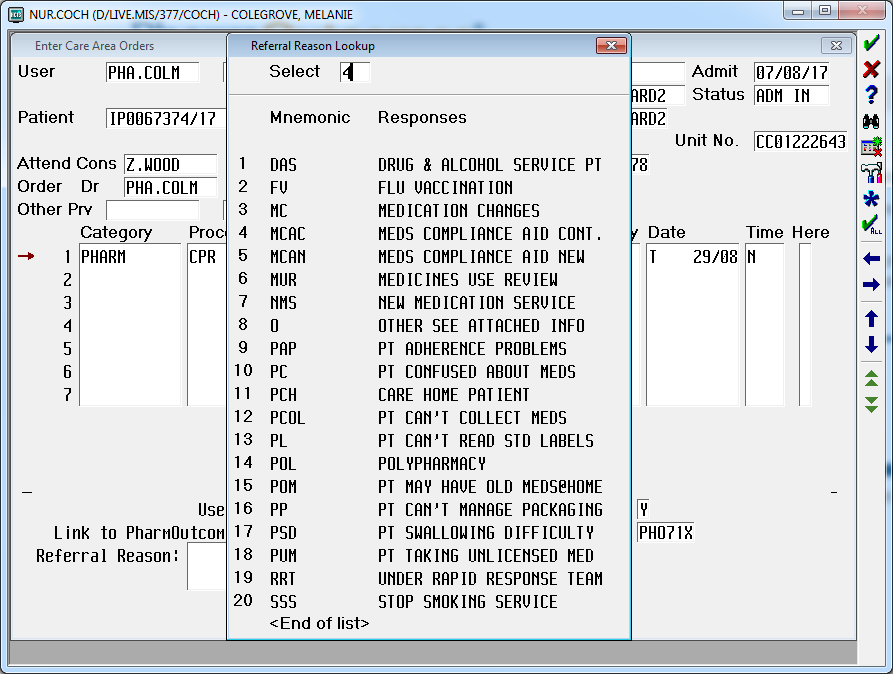 17Referral Reason field will be populated.Press <Return>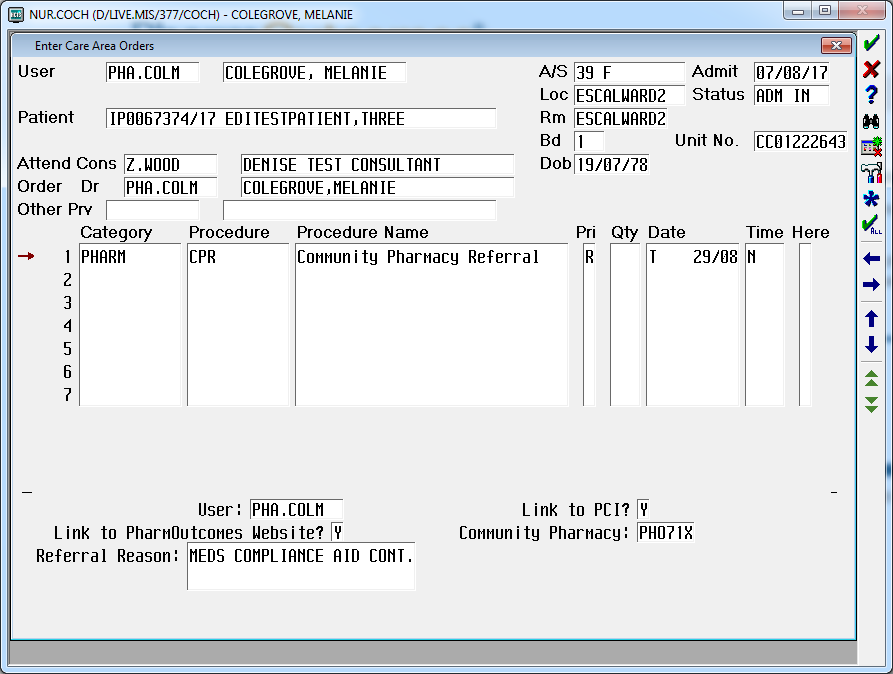 18In the “Additional Comments” field enter any other relevant information to be communicated.This is a free-type field.Press <F12> twice to File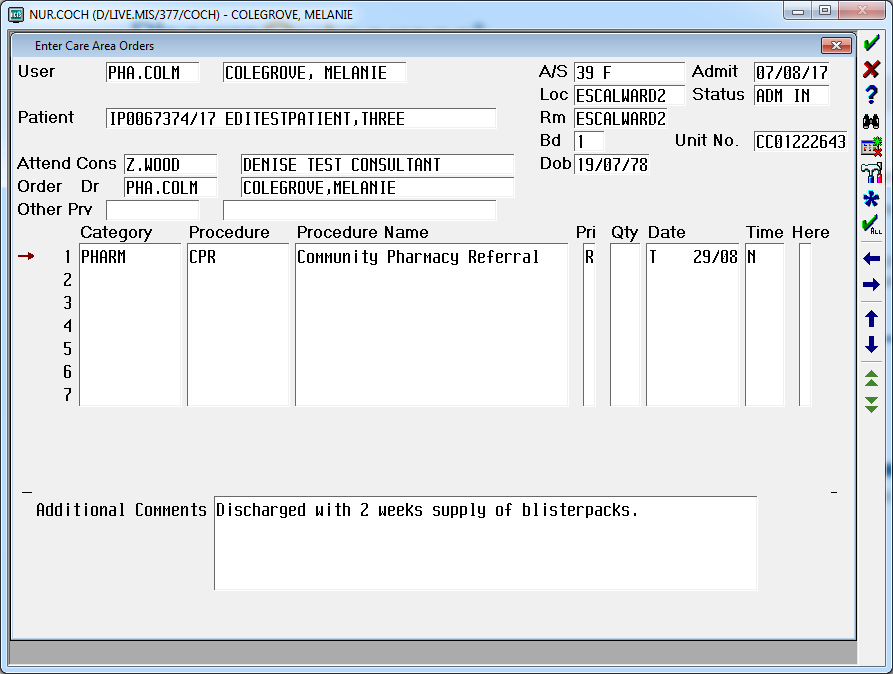 19At the “File Verified?” prompt select Yes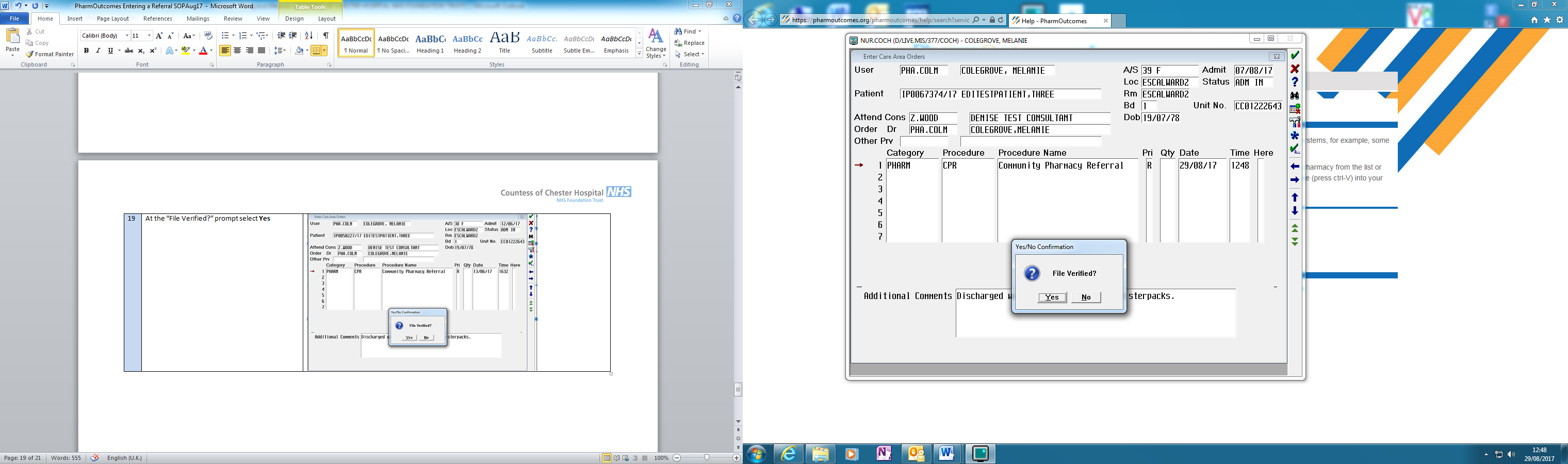 20The completed referral will look like this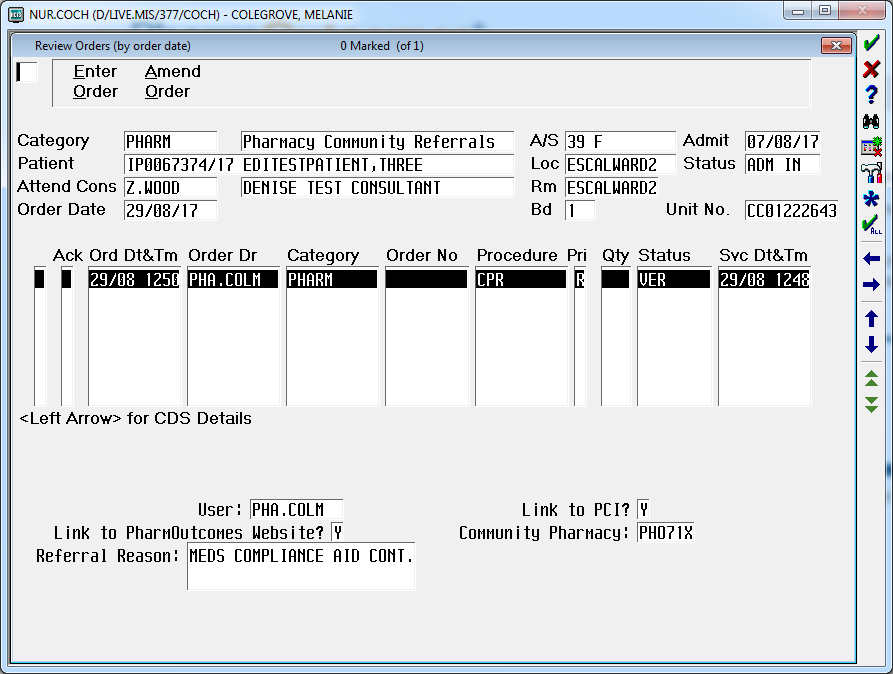 21End of Operation